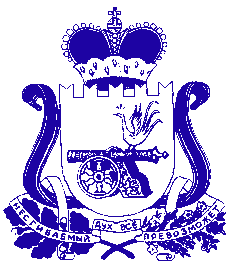 АДМИНИСТРАЦИЯ    МУНИЦИПАЛЬНОГО  ОБРАЗОВАНИЯ«ДЕМИДОВСКИЙ   РАЙОН»  СМОЛЕНСКОЙ  ОБЛАСТИПОСТАНОВЛЕНИЕот  25.01.2018  № 45 	В соответствии с постановлением Правительства Российской Федерации от 07.10.2017 № 1235 «Об утверждении требований к антитеррористической защищенности объектов (территорий) Министерства образования и науки Российской Федерации и объектов (территорий), относящихся к сфере деятельности Министерства образования и науки Российской Федерации, и формы паспорта безопасности этих объектов (территорий)»,  а также в целях проведения обследования и категорирования объектов (территорий) образования на территории муниципального образования «Демидовский район» Смоленской области Администрация муниципального образования «Демидовский район» Смоленской областиПОСТАНОВЛЯЕТ:1. Создать комиссию по обследованию и категорированию объектов (территорий)  образования,  находящихся  на территории муниципального образования «Демидовский район» Смоленской области    и утвердить ее состав, согласно приложению к настоящему постановлению.2. Поручить комиссии до 9 февраля 2018 года провести обследование         и категорирование объектов (территорий) образования,  находящихся  на территории муниципального образования «Демидовский район» Смоленской области.3. Руководителям образовательных организаций до 6 марта 2018 года разработать и согласовать  в установленном порядке паспорта безопасности     на каждую образовательную организацию.	4. Разместить настоящее постановление на официальном сайте Администрации муниципального образования  «Демидовский район»  Смоленской области.5. Контроль за исполнением настоящего постановления возложить на заместителя Главы муниципального образования «Демидовский район» Смоленской области Крапивину Т.Н..Глава муниципального образования «Демидовский район» Смоленской области                                          А.Ф. СеменовСОСТАВкомиссии по обследованию и категорированию объектов (территорий) в сфере образования, находящихся на территории муниципального образования «Демидовский район» Смоленской областиЧлены комиссии:Об утверждении состава комиссии по обследованию и категорированию объектов (территорий) в сфере образования, находящихся на территории муниципального образования «Демидовский район» Смоленской областиПриложение к постановлению Администрации муниципального образования «Демидовский район» Смоленской областиот  25.01.2018   № 45 Директор образовательной организации - председатель комиссииСотрудник отделения УФСБ России по Смоленской области в г.Рудня (по согласованию)А.В. КомаровА.В. КомаровНачальник пункта полиции по Демидовскому району межмуниципального отделения МВД России «Велижское»В.В. НовиковВ.В. НовиковСтарший инспектор отделения надзорной деятельности Демидовского, Велижского и Руднянского районовВ.Л. КононовВ.Л. КононовНачальник Велижского межрайонного отдела вневедомственной охраны, филиал федерального государственного казенного учреждения «Управление вневедомственной охраны войск национальной гвардии  Российской Федерации по Смоленской областиТ.И. КовальскаяТ.И. КовальскаяНачальник отдела образования Администрации муниципального образования «Демидовский район» Смоленской областиА.А. Яковлев Ведущий специалист по делам ГО и ЧС Администрации муниципального образования "Демидовский район" Смоленской областиВедущий специалист по делам ГО и ЧС Администрации муниципального образования "Демидовский район" Смоленской области